St. Mark’s Lutheran Church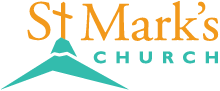 580 Hilltop Drive, Chula Vista, CA 91910Teléfono: 619-427-5515 |Website: www.StMarksChulaVista.org Domingo 21 de Marzo 2021¡Bienvenidos a la cena del Señor!Porque por la gracia han sido salvados mediante la fe; esto no procede de ustedes, sino que es el regalo de Dios.  Efesios 2:8+ + + + + + + + + + + + + + + + + + + + + + + + + + + + + + + + + + + + + + + + + + + + +Saludo EvangelioL: Que la gracia de nuestro Señor Jesucristo, el amor del Padre y la comunión del Espíritu Santo, sea con todos ustedes. Y con tu Espíritu.L: En el nombre del Padre, del Hijo, y del Espíritu Santo. Amén.L: Oración del díaL: Oh Dios, con misericordia nos atraes hacia ti, y con misericordia recibes nuestras oraciones. Fortalécenos para que produzcamos los frutos del Espíritu, para que por vida y muerte podamos vivir en tu Hijo, Jesucristo, nuestro Salvador y Señor, que vive y reina contigo y el Espíritu Santo, un solo Dios, ahora y por siempre. Amén. Nos has Llamado Al Desierto – Canto de BienvenidaNos has llamado al desiertoSeñor de la libertadY esta el corazón abiertoA la luz de tu verdadSubimos con esperanzaLa escalada cuaresmalEl pueblo de Dios avanzaHasta la cumbre pascualTu pueblo Señor caminaDesde la aurora alocasoA tu pascua se encaminaY te sigue… paso a paso…Señor te reconocemosY tu palabra escuchamosTus caminos seguiremosY tu ley de amo… y cantemos…Se acerca Señor tu díaEn el que todo floreceCon su luz y su alegríaYa el camino… resplandece…Confesión y Absolución Bendita sea la Santísima Trinidad, ☩ un solo Dios, el guardián del pacto, la fuente del amor inquebrantable, nuestra roca y nuestro redentor. Amén.***********Silencio para reflexionar***********Dios nos escucha cuando lloramos y nos acerca en Jesucristo. Volvamos al que está lleno de compasión.Fuente de agua viva, derrama tu misericordia sobre nosotros. Nuestro pecado es pesado y anhelamos ser libres. Reconstruye lo que hemos arruinado y repara lo que hemos roto. Lávanos en tu diluvio purificador. Danos vida en el Espíritu para seguir el camino de Jesús, como sanadores y restauradores del mundo que tanto amas. Amén.Absolución:Amado, la palabra de Dios nunca falla. La promesa se basa en la gracia: por el amor salvador de Jesucristo, la sabiduría y el poder de Dios, tus pecados son ☩ perdonados, y Dios ya no los recuerda. Viaja en el camino de Jesús. Amén.SALMOS 51:1-12PRIMERA LECTURA: Jeremías 31:31-34 31 »Vienen días —afirma el Señor— en que haré un nuevo pacto con el pueblo de Israel y con la tribu de Judá. 32 No será un pacto como el que hice con sus antepasados el día en que los tomé de la mano y los saqué de Egipto, ya que ellos lo quebrantaron a pesar de que yo era su esposo —afirma el Señor—.33 »Este es el pacto que después de aquel tiempo haré con el pueblo de Israel —afirma el Señor—: Pondré mi ley en su mente, y la escribiré en su corazón. Yo seré su Dios, y ellos serán mi pueblo. 34 Ya no tendrá nadie que enseñar a su prójimo, ni dirá nadie a su hermano: “¡Conoce al Señor!”, porque todos, desde el más pequeño hasta el más grande, me conocerán —afirma el Señor—. Yo les perdonaré su iniquidad, y nunca más me acordaré de sus pecados».Toma O Dios Mi VoluntadQue mi vida entera esteConsagrada a ti SeñorQue a mis manos pueda guiarEl impulso de tu amorLavame en la sangre del SeñorLimpiame de toda mi maldadRindote mi vida, hazla pues, SeñorTuya por la eternidadQue mis pies tan solo en posDe lo santo puedan ir,Y que a ti, Señor, mi vozSe complazca en bendecirLavame en la sangre del SeñorLimpiame de toda mi maldadRindote mi vida, hazla pues, SeñorTuya por la eternidadQue mis labios al hablarHablen solo de tu amorQue mis bienes dedicarYo los quiera a ti Señor Lavame en la sangre del SeñorLimpiame de toda mi maldadRindote mi vida, hazla pues, SeñorTuya por la eternidadQue mi tiempo todo esteConsagrado a tu loorQue mi mente y su poderSean usados en tu honorLavame en la sangre del SeñorLimpiame de toda mi maldadRindote mi vida, hazla pues, SeñorTuya por la eternidadSEGUNDA LECTURA: Hebreos 5:5-105 Tampoco Cristo se glorificó a sí mismo haciéndose sumo sacerdote, sino que Dios le dijo:«Tú eres mi hijo; hoy mismo te he engendrado». 6 Y en otro pasaje dice: «Tú eres sacerdote para siempre, según el orden de Melquisedec». 7 En los días de su vida mortal, Jesús ofreció oraciones y súplicas con fuerte clamor y lágrimas al que podía salvarlo de la muerte, y fue escuchado por su reverente sumisión. 8 Aunque era Hijo, mediante el sufrimiento aprendió a obedecer; 9 y, consumada su perfección, llegó a ser autor de salvación eterna para todos los que le obedecen, 10 y Dios lo nombró sumo sacerdote según el orden de Melquisedec.SANTO EVANGELIO: Juan 12:20-3320 Entre los que habían subido a adorar en la fiesta había algunos griegos. 21 Estos se acercaron a Felipe, que era de Betsaida de Galilea, y le pidieron: —Señor, queremos ver a Jesús.22 Felipe fue a decírselo a Andrés, y ambos fueron a decírselo a Jesús.23 —Ha llegado la hora de que el Hijo del hombre sea glorificado —les contestó Jesús—.24 Ciertamente les aseguro que, si el grano de trigo no cae en tierra y muere, se queda solo. Pero, si muere, produce mucho fruto. 25 El que se apega a su vida la pierde; en cambio, el que aborrece su vida en este mundo la conserva para la vida eterna. 26 Quien quiera servirme debe seguirme; y donde yo esté, allí también estará mi siervo. A quien me sirva, mi Padre lo honrará. 27 »Ahora todo mi ser está angustiado, ¿y acaso voy a decir: “Padre, sálvame de esta hora difícil”? ¡Si precisamente para afrontarla he venido! 28 ¡Padre, glorifica tu nombre!»Se oyó entonces, desde el cielo, una voz que decía: «Ya lo he glorificado, y volveré a glorificarlo». 29 La multitud que estaba allí, y que oyó la voz, decía que había sido un trueno; otros decían que un ángel le había hablado.30 —Esa voz no vino por mí, sino por ustedes —dijo Jesús—. 31 El juicio de este mundo ha llegado ya, y el príncipe de este mundo va a ser expulsado. 32 Pero yo, cuando sea levantado de la tierra, atraeré a todos a mí mismo.33 Con esto daba Jesús a entender de qué manera iba a morir.REFLEXIONComo El Grano de Trigo - Himno del Día:Se como el grano de trigo que caeEn tierra y desaparece…Y aunque te duela la muerte de hoy,Mira la espiga que creceUn trigal será mi iglesiaQue tomara mis entregas,Fecundas en la sangre de aquelQue dio su vida por ellaCiudad nueva del amorDonde vivirá su puebloQue de los brazos de su dueño nacióSostenido de un maderoSe como el grano de trigo que caeEn tierra y desaparece…Y aunque te duela la muerte de hoy,Mira la espiga que creceYo mi vida he de entregarPara aumentar la cosechaQue el sembrador al final buscaraY dejara ser eternaUn día al padre, volveréA descubrir el secretoDe la semilla de trigo que fielGuardo su herencia en el cieloSe como el grano de trigo que caeEn tierra y desaparece…Y aunque te duela la muerte de hoy,Mira la espiga que creceIntercesión por la Iglesia en generalConfiando en las promesas de Dios, oramos con valentía por la iglesia, el mundo y todos los necesitados.Canto de Oración:Señor escucha a tu gente orando, Señor envía tu espíritu aquí, Señor escucha a tu gente Orando Danos fe, danos paz, Danos tu amor.Nos lavas una y otra vez y no recuerdas más nuestro pecado. Haz de tu iglesia una comunidad de perdón en todo el mundo. Dale a tu pueblo valor para perdonar; a través de ellos mostrar al mundo nuevas posibilidades. Bendice los ministerios de arrepentimiento y reconciliación. Señor en tu misericordia.Escucha nuestra oración.Tú llenas la tierra —desde los diminutos granos de trigo hasta el poderoso trueno— con tu presencia, y nos llamas atender tu voluntad para toda la creación. Concede un clima que prepare la tierra para las semillas; protege a todos de tormentas violentas, inundaciones e incendios forestales. Señor en tu misericordia.Escucha nuestra oración.Prometes escribir tu ley en nuestros corazones. Guía a los ciudadanos de todo el mundo para formar comunidades que reflejen tu misericordia, justicia y paz, y bríndales creatividad para trabajar por el bienestar de todos. Señor en tu misericordia.Escucha nuestra oración.Tú nos sostienes con tu generoso Espíritu. Restaura la alegría de todos los que necesitan conocer tu presencia: los que están solos o se sienten imperdonables, los que necesitan sanación de la mente o el cuerpo, los que están muriendo y todos los afligidos. Señor en tu misericordia.Escucha nuestra oración.Jesús nos llama a seguirlo en vida y muerte. Capacita a esta congregación en el discipulado. Equipa los niños y maestros en los ministerios de escuela dominical, confirmación y aprendizaje. Danos tu verdad y sabiduría y enséñanos a seguir a Jesús. Señor en tu misericordia.Escucha nuestra oración.En la cruz de Cristo, tu nombre es glorificado. Te alabamos por aquellos que nos han dado palabras para adorarte. Con todos los que han muerto en Cristo, tráenos a la vida eterna. Señor en tu misericordia.Escucha nuestra oración.Nos encomendamos nosotros mismos y todas nuestras oraciones a ti, oh Dios fiel, por Jesucristo nuestro Señor. Amén.Saludo y la pazL: Nuestro Señor Jesucristo dijo: La paz os dejo, la paz os doy. Que la paz de Nuestro Señor sea con todos ustedes. Y con tu Espíritu. OfrendaCada Uno Debe Dar Según Lo Que Haya Decidido En Su Corazón, No De Mala Gana, Ni Por Obligación, Porque Dios Ama Al Que Da Con Alegría. 2Corintios 9:7Canto de OfrendaEsto que te doyEs vino y pan SeñorEsto que te doy es mi trabajoEs mi corazón mi almaEs mi cuerpo y mi razónEl esfuerzo de mi caminarEsto que te doy Mi vida es SeñorEs mi amor, también es mi dolorEs la ilusión mis sueñosEs mi gozo y mi llorarEs mi canto y mi oración Toma mi vidaPonla en tu corazónDame tu manoy llevameCambia mi pan en tu carneY mi vino en tu sangreY a mi señor: RenuévameLimpiame y salvameEsto que te doyNo solo yo Señor Esta voz también es mi hermanoEs la unión la paz y ordenLa armonía y felicidadEs un canto de comunidad.Alabanza al SeñorL: El Señor sea con ustedes. C: Y con tu Espíritu.L: Elevemos nuestros corazones dando gracias al Señor nuestro Dios.Santo Eres TúSanto, Santo, Santo. Mi corazón te adora. Mi corazón que sabe decir; Santo eres Tú. Padre NuestroL y C: Padre nuestro que estás en el cielo, santificado sea tu nombre, venga tu reino, hágase tu voluntad, en la tierra como en el cielo, danos hoy nuestro pan de cada día. Perdona nuestras deudas, como también nosotros perdonamos a nuestros deudores. No nos dejes caer en tentación, Y líbranos del mal. Porque tuyo es el reino, el poder y la gloria, por los siglos de los siglos, Amén.La Bendición L: Eres lo que Dios te creo para ser: creado en Cristo Jesús para buenas obras, elegido      santo y  amado, liberado para servir al prójimo. Dios te bendiga ☩ para que seas una      bendición, en el nombre de la santa y vivificante Trinidad. Amén.Vayamos - Canto de Despedida Vayamos a compartirLo que hoy hemos recibidoLos dones y bendicionesQue el Señor nos concedióEl don de Su palabraQue alimenta nuestra almaNos guia y nos instruyeFortalece nuestra feVayamos a compartirLo que hoy hemos recibidoLos dones y bendicionesQue el Señor nos concedióSu cuerpo y su sangreQue nos dan la vida eternaNos unen como hermanosEn la fe y en el amorVayamos a compartirLo que hoy hemos recibidoLos dones y bendicionesQue el Señor nos concedióCristo nos envíaA compartir lo que nos daA dar buen testimonioDe amor a los demásVayamos a compartirLo que hoy hemos recibidoLos dones y bendicionesQue el Señor nos concedióL: Vaya  en paz. Comparta las Buenas Nuevas.C: Gracias sea a Dios.